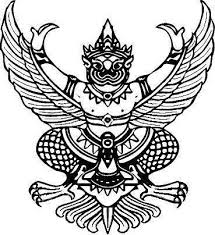 คำสั่งศูนย์การศึกษานอกระบบและการศึกษาตามอัธยาศัยอำเภอเมืองยโสธรที่         /2564เรื่อง  แต่งตั้งคณะกรรมการพัฒนาหลักสูตรสถานศึกษา ประจำปีการศึกษา 2564............................................	ด้วย ศูนย์การศึกษานอกระบบและการศึกษาตามอัธยาศัยอำเภอเมืองยโสธร มีความจำเป็นต้องพัฒนาหลักสูตรสถานศึกษา ที่ครบวงรอบการพัฒนาคือ หลักสูตรการศึกษานอกระบบระดับการศึกษาขั้นพื้นฐานครบวงรอบ 4 ภาคเรียน หลักสูตรการศึกษาต่อเนื่อง ครบวงรอบ 1 ปีการศึกษา ประกอบกับข้อกำหนดใน กฎกระทรวงการประกันคุณภาพการศึกษา พ.ศ. 2561 กำหนดระบบ หลักเกณฑ์ และวิธีการประกันคุณภาพภายในสำหรับสถานศึกษาที่จัดการศึกษานอกระบบ พ.ศ. 2555 มีการกำหนดมาตรฐานการศึกษานอกระบบและ การศึกษาตามอัธยาศัยไว้ 3 ประเภท คือ มาตรฐานการศึกษานอกระบบระดับการศึกษาขั้นพื้นฐาน มาตรฐาน การศึกษาต่อเนื่อง และมาตรฐานการศึกษาตามอัธยาศัย ซึ่งมาตรฐานการศึกษาแต่ละประเภทจะมุ่งพิจารณา คุณภาพใน 3 ด้าน คือ คุณภาพของผู้เรียนหรือผู้รับบริการ คุณภาพการจัดการศึกษา และคุณภาพการบริหาร จัดการของสถานศึกษา ตามประกาศกระทรวงศึกษาธิการ เรื่อง มาตรฐานการศึกษานอกระบบและการศึกษา ตามอัธยาศัย ประกาศ ณ วันที่ 6 ธันวาคม พ.ศ. 2562 ซึ่งในมาตรฐานการศึกษานอกระบบระดับการศึกษาขั้นพื้นฐาน และมาตรฐานการศึกษาต่อเนื่อง ที่กล่าวถึงข้างต้น กำหนดให้มีการพัฒนาหลักสูตรเป็นเกณฑ์ในการพิจารณาไว้ด้วย 	ดังนั้นศูนย์การศึกษานอกระบบและการศึกษาตามอัธยาศัยอำเภอเมืองยโสธร จึงได้แต่งตั้งคณะกรรมการพัฒนาหลักสูตรสถานศึกษาขึ้น ให้มีความเหมาะสมสอดคล้องกับสภาพปัญหา และความต้องการของบุคคลที่อยู่นอกโรงเรียน ซึ่งเป็นผู้มีความรู้และประสบการณ์จากการทำงานและการประกอบอาชีพ โดยกำหนดสาระการเรียนรู้ มาตรฐานการเรียนรู้ การจัดการเรียนรู้ การวัดและประเมินผล ให้ความสำคัญกับการพัฒนากลุ่มเป้าหมายด้านจิตใจ ให้มีคุณธรรม ควบคู่ไปกับการพัฒนาการเรียนรู้ สร้างภูมิคุ้มกัน สามารถจัดการกับองค์ความรู้ ทั้งภูมิปัญญาท้องถิ่น และเทคโนโลยี ให้ผู้เรียนสามารถปรับตัวอยู่ในสังคมที่มีการเปลี่ยนแปลงอยู่ตลอดเวลา สร้างภูมิคุ้มกันตามแนวปรัชญาของเศรษฐกิจพอเพียงรวมทั้งคำนึงถึงธรรมชาติการเรียนรู้ของผู้เรียน ที่อยู่นอกระบบโรงเรียน และสอดคล้องกับสภาพ เศรษฐกิจ สังคม การเมือง การปกครอง ความเจริญก้าวหน้าของเทคโนโลยีและการสื่อสาร ในปัจจุบัน ดังนี้	1. คณะกรรมการอำนวยการ	    1.1 นายเจียม  ขันเงิน	ผู้อำนวยการ กศน. อำเภอเมืองยโสธร	ประธานกรรมการ	    1.2 นายบรรลุ  ทองเข็ม	ครูชำนาญการพิเศษ		กรรมการ	    1.3 นางสาวจีรภา  สุทธิมาตย์	ครู				กรรมการ	    1.4 นางอรวรรณ ยลพันธ์	บรรณารักษ์ชำนาญการ		กรรมการ	    1.5 นายนพรัตน์  เดชพันธ์    	ครูอาสาสมัคร กศน.		กรรมการ	    1.6 นายกิตติพศ  ยาวะโนภาส ครูอาสาสมัคร กศน.		กรรมการ	    	    1.7 นางสาวจีรนันท์  กกแก้ว	ครูอาสาสมัคร กศน.		กรรมการ	    	    1.8 นางดวงมณี  วงศรีแก้ว  	ครูอาสาสมัคร กศน.		กรรมการ	ทำหน้าที่ 	๑. อำนวยการให้คำปรึกษาแนะนำการดำเนินการประเมินคุณภาพภายในสถานศึกษา    	๒. แก้ไขปัญหาที่เกิดจากการดำเนินงานให้บรรลุวัตถุประสงค์	2. คณะกรรมการดำเนินการพัฒนาหลักสูตรการศึกษานอกระบบระดับการศึกษาขั้นพื้นฐาน	    2.1 นางสาวจีรภา  สุทธิมาตย์	ครู	หัวหน้าคณะทำงาน	    2.2 นางสาวภัทรวรรณ  บุรีศรี	ครู	กรรมการ	    2.3 ครูอาสาสมัคร กศน. ทุกคน	กรรมการ	    2.4 ครู กศน. ตำบล ทุกคน		กรรมการ	ทำหน้าที่ 	   พัฒนาหลักสูตรสถานศึกษาขึ้นอย่างเป็นระบบ ถูกต้องตามหลักวิชาการ มีความสอดคล้องกับหลักสูตรการศึกษานอกระบบระดับการศึกษาขั้นพื้นฐาน มีความเหมาะสม สอดคล้องกับสภาพปัญหา และความต้องการของกลุ่มเป้าหมาย รวมถึงนโยบายของหน่วยงานต้นสังกัด โดยผ่านความเห็นชอบจากคณะกรรมการสถานศึกษา เพื่อใช้ในการจัดกระบวนการเรียนรู้ให้ผู้เรียนมีความรู้ ความสามารถ ทักษะ และคุณลักษณะตามที่หลักสูตรกำหนดไว้โดยมีองค์ประกอบที่สำคัญครบถ้วน ซึ่งอย่างน้อยต้องประกอบด้วย หลักการ จุดหมายของหลักสูตร กลุ่มเป้าหมาย โครงสร้างหลักสูตร ระยะเวลาเรียนวิธีการจัดการเรียนรู้กระบวนการจัดการเรียนรู้ สื่อการเรียนรู้การวัดและประเมินผล และการจบหลักสูตร	3. คณะกรรมการดำเนินการพัฒนาหลักสูตรการศึกษาต่อเนื่อง	    2.1 นางสาวนิสากร  พันธ์พิพัฒน์	ครู กศน. ตำบล		หัวหน้าคณะทำงาน	    2.2 นางสาวปิยนันท์  บุรีศรี		ครู กศน. ตำบล		กรรมการ	    2.3 นางสาวสุวิมล  ไชยเลิศ 		ครู กศน. ตำบล 		กรรมการ	    2.4 นางสาวชนกนันท์ จันทร์แก้ว	ครู กศน. ตำบล		กรรมการ	    2.5 นางสาวจีรนันท์  กกแก้ว		ครูอาสาสมัคร กศน.	กรรมการ	    2.6 นายนพรัตน์ เดชพันธ์		ครูอาสาสมัคร กศน.	กรรมการ	ทำหน้าที่ 	    จัดทำหรือพัฒนาหลักสูตรการศึกษาต่อเนื่อง ซึ่งสอดคล้องกับสภาพบริบท หรือความต้องการ หรือความจำเป็นของกลุ่มเป้าหมายในชุมชน สังคม และเป็นไปตามนโยบายของหน่วยงานต้นสังกัด โดยมีจุดมุ่งหมายหรือวัตถุประสงค์ของการจัดเพื่อการพัฒนาอาชีพ การพัฒนาทักษะชีวิต และการพัฒนาสังคมและชุมชน ซึ่งให้พิจารณาเฉพาะหลักสูตรที่มีหลักสูตร ตั้งแต่ 6 ชั่วโมงขึ้นไป โดยมีองค์ประกอบของการจัดทำหลักสูตรครบถ้วน ผ่านความเห็นชอบจากคณะกรรมการสถานศึกษา และได้รับการอนุมัติจากผู้บริหารสถานศึกษา	4. คณะกรรมการดำเนินการพัฒนาการจัดการศึกษาตามอัธยาศัย	    3.1 นางอรวรรณ  ยลพันธ์	บรรณารักษ์ชำนาญการ	หัวหน้าคณะทำงาน		    	    3.2 นางวาสนา เดชพันธุ์	ครู กศน. ตำบล 		กรรมการ	    3.3 นางสาวนุชนาฏ ราชณุวงษ์	ครู กศน. ตำบล 		กรรมการ	    3.4 นายสุพล  เจริญศรี	พนักงานพิมพ์		กรรมการ	ทำหน้าที่ 	    กำหนด และจัดโครงการ หรือกิจกรรมการศึกษาตามอัธยาศัยที่สอดคล้องกับสภาพบริบท หรือความต้องการ หรือความจำเป็นของกลุ่มเป้าหมายในชุมชนสังคม และเป็นไปตามนโยบายของหน่วยงานต้นสังกัด โดยมีผู้จัดกิจกรรมการศึกษาตามอัธยาศัยที่มีความรู้ความสามารถในการออกแบบและจัดกิจกรรมการศึกษาตามอัธยาศัยอย่างมีประสิทธิภาพ เพื่อให้ผู้รับบริการ มีความรู้ หรือทักษะ หรือประสบการณ์เป็นไปตามวัตถุประสงค์ที่กำหนดไว้ โดยจัดให้มีการสำรวจความพึงพอใจของผู้รับบริการการศึกษาตามอัธยาศัยที่มีต่อการจัดการศึกษาตามอัธยาศัยของสถานศึกษา เพื่อการพัฒนาคุณภาพการจัดการศึกษาตามอัธยาศัยของสถานศึกษาต่อไป	    ขอให้ผู้ที่ได้รับแต่งตั้ง ปฏิบัติหน้าที่ด้วยความรับผิดชอบ มีความวิริยะ อุตสาหะ เสียสละ เพื่อให้เกิดความเรียบร้อยและมีประสิทธิภาพสูงสุด บังเกิดผลดีแก่สถานศึกษาและทางราชการ		ทั้งนี้ ตั้งแต่วันที่ 15  ธันวาคม 2563 เป็นต้นไป 			สั่ง ณ วันที่ 15  ธันวาคม พ.ศ. ๒๕๖3ลงชื่อ(นายเจียม   ขันเงิน)ผู้อำนวยการ กศน. อำเภอเมืองยโสธรผู้อำนวยการ กศน. อำเภอเมืองยโสธรผู้อำนวยการ กศน. อำเภอเมืองยโสธรวันที่